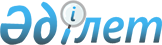 Об установлении требований к осуществлению аудита накопительного пенсионного фонда и страховой деятельности страховой (перестраховочной) организации
					
			Утративший силу
			
			
		
					Постановление Правления Агентства Республики Казахстан по регулированию и надзору финансового рынка и финансовых организаций от 12 июля 2004 года N 206. Зарегистрировано в Министерстве юстиции Республики Казахстан 16 августа 2004 года N 3012. Утратило силу постановлением Правления Агентства Республики Казахстан по регулированию и надзору финансового рынка и финансовых организаций от 27 октября 2006 года N 229



      


Утратило силу постановлением Правления Агентства Республики Казахстан по регулированию и надзору финансового рынка и финансовых организаций от 27 октября 2006 года 


 N 229 


 (постановление вводится в действие по истечении 14 дней со дня гос. регистрации в МЮ РК).



      В целях реализации 
 статьи 49-1 
 Закона Республики Казахстан "О пенсионном обеспечении Республики Казахстан" и 
 статьи 20 
 Закона Республики Казахстан "О страховой деятельности" Правление Агентства Республики Казахстан по регулированию и надзору финансового рынка и финансовых организаций ПОСТАНОВЛЯЕТ:




      1. Установить следующие требования, к осуществлению аудита накопительного пенсионного фонда (далее - фонд): 



      аудит фонда должен включать рассмотрение следующих вопросов: 



      1) наличие учредительных документов, лицензии, внутренних правил, на основании которых осуществляется деятельность фонда, и соответствия их законодательству Республики Казахстан;



      2) соответствие формирования уставного капитала фонда требованиям законодательства Республики Казахстан;



      3) соответствие учетной политики, методов и способов оценки активов, обязательств и капитала фонда законодательству Республики Казахстан и международным стандартам финансовой отчетности;



      4) правильность применения типового плана счетов бухгалтерского учета для финансовой организации;



      5) проверка договоров о пенсионном обеспечении на соответствие требованиям законодательства Республики Казахстан, внутренним документам фонда; 



      6) проверка учета и своевременности поступления средств на индивидуальные пенсионные счета вкладчиков-получателей, выплат и переводов пенсионных накоплений вкладчиков-получателей в другие фонды либо страховые организации, а также соответствия документов об этом требованиям законодательства Республики Казахстан;



      7) проверка рассмотренных претензий по договорам о пенсионном обеспечении по осуществлению пенсионных выплат, обоснованности и своевременности восстановления потери пенсионных накоплений в момент перевода или выплаты пенсионных накоплений, а также пенсионных выплат, обоснованности отказов получателям в пенсионных выплатах либо переводах пенсионных накоплений;



      8) проверка состояния учета пенсионных активов и своевременность инвестирования пенсионных активов требованиям законодательства Республики Казахстан;



      9) проверка правильности начисления и выплаты комиссионного вознаграждения фондом;



      10) оценка эффективности внутреннего аудита (контроля) фонда, оценка эффективности информационных систем фонда, в том числе внедрения вспомогательного бухгалтерского учета и Главной бухгалтерской книги в автоматизированную информационную систему фонда;



      11) инвентаризация всех счетов бухгалтерского баланса, в том числе, на предмет:



      наличия первичных бухгалтерских документов;



      своевременности, полноты и точности отражения в учете и отчетности совершенных финансовых и хозяйственных операций;



      совершения операций по счету в соответствии с утвержденной учетной политикой, а также внутренними документами фонда;



      12) для корпоративных накопительных пенсионных фондов - обоснованность и своевременность восстановления потери инвестиционного дохода вкладчиков (получателей) в случае уменьшения реальной стоимости их пенсионных накоплений;



      13) проверка правильности определения собственной финансовой устойчивости фонда; 



      14) проверка полноты и достоверности отражения доходов и расходов фонда;



      15) проверка обоснованности и достоверности ведения учета по требованиям и обязательствам фонда, а также по внебалансовым счетам;



      16) своевременность сверок между фондом, кастодианом и организацией, осуществляющей инвестиционное управление пенсионными активами;



      17) проверка полноты и правильности исчисления налоговых платежей.




      2. Установить следующие требования к аудиту страховой деятельности страховой (перестраховочной) организации (далее - страховая организация):



      аудит деятельности страховой организации должен включать рассмотрение следующих вопросов:



      1) наличие учредительных документов, свидетельства о государственной регистрации страховой организации в органах юстиции, лицензии на право осуществления страховой деятельности, на основании которых осуществляется деятельность страховой организации, и соответствия их законодательству Республики Казахстан;



      2) соответствие формирования минимального уставного капитала страховой организации требованиям законодательства Республики Казахстан;



      3) соответствие осуществляемой деятельности требованиям законодательства Республики Казахстан;



      4) соответствие учетной политики, методов и способов оценки активов, обязательств и капитала страховой организации законодательству Республики Казахстан и международным стандартам финансовой отчетности;



      5) проверка правильности применения типового плана счетов бухгалтерского учета для финансовых организаций;



      6) проверка отражения в финансовой отчетности договоров страхования; 



      7) проверка рассмотренных претензий по договорам страхования и перестрахования по вопросу осуществления страховых выплат, обоснованности и своевременности осуществления страховых выплат, обоснованности отказов страхователям в страховых выплатах, а также анализ рассмотрения дел в судах по претензиям страхователей;



      8) проверка правильности отражения страховых резервов в бухгалтерском учете и достоверности их размещения в соответствии с требованиями законодательства Республики Казахстан за аудируемый период не ниже планируемого уровня существенности;



      9) проверка правильности осуществления операций по перестрахованию;



      10) соблюдение требований о максимальном объеме обязательств по отдельному договору  страхования (перестрахования);



      11) проверка правильности осуществления учета операций по страхованию, сострахованию и перестрахованию;



      12) оценка эффективности внутреннего аудита (контроля) страховой организации, эффективности информационных систем страховой организации, в том числе внедрения вспомогательного бухгалтерского учета и Главной бухгалтерской книги, в автоматизированной информационной системе страховой организации;



      13) инвентаризация всех счетов бухгалтерского баланса, в том числе, на предмет:



      наличия первичных бухгалтерских документов;



      своевременности, полноты и точности отражения в учете и отчетности совершенных финансовых и хозяйственных операций;



      совершения операций по счету в соответствии с утвержденной учетной политикой, а также внутренними документами страховой организации;



      14) проверка объема и условий привлеченных займов на соответствие требованиям законодательства Республики Казахстан;



      15) проверка полноты и достоверности отражения доходов и расходов страховой организации;



      16) проверка правильности определения нормативов финансовой устойчивости и платежеспособности; 



      17) проверка обоснованности и достоверности ведения учета по условным и возможным требованиям и обязательствам, а также по внебалансовым счетам;



      18) проверка полноты и правильности исчисления налоговых платежей.




      3. Настоящее постановление вводится в действие по истечении четырнадцати дней со дня его государственной регистрации в Министерстве юстиции Республики Казахстан.




      4. Департаменту стратегии и анализа (Еденбаев Е.С.):



      1) совместно с Юридическим департаментом (Байсынов М.Б.) принять меры к государственной регистрации в Министерстве юстиции Республики Казахстан настоящего постановления;



      2) в десятидневный срок со дня государственной регистрации в Министерстве юстиции Республики Казахстан довести настоящее постановление до сведения заинтересованных подразделений Агентства Республики Казахстан по регулированию и надзору финансового рынка и финансовых организаций, страховых (перестраховочных) организаций, накопительных пенсионных фондов, Ассоциации финансистов Казахстана и Палаты аудиторов Казахстана.




      5. Департаменту по обеспечению деятельности Агентства Республики Казахстан по регулированию и надзору финансового рынка и финансовых организаций (Несипбаев P.P.) принять меры к публикации настоящего постановления в официальных печатных изданиях Республики Казахстан.




      6. Контроль над исполнением настоящего постановления возложить на заместителя Председателя Агентства Республики Казахстан по регулированию и надзору финансового рынка и финансовых организаций Бахмутову Е.Л.

      

Председатель    


					© 2012. РГП на ПХВ «Институт законодательства и правовой информации Республики Казахстан» Министерства юстиции Республики Казахстан
				